ČESKÝ JAZYK   A  LITERATURAPovinný úkol k odevzdání: (zadání úkolu, rozsah, způsob zpracování,..)Milí žáci,vážení rodiče, posílám Vám poslední  přípravu v tomto školním roce . Byla bych moc ráda,abych tyto přípravy v této podobě nemusela psát i příští školní rok.Tento týden  bude lehčí a jednodušší příprava, protože už se blíží konec roku a jsme všichni unaveni.ČJ- v pracovním sešitě si doděláte písemně str. 30 a str. 31. Cvičení 9 na str. 31 opíšeš do domácího sešitu, protože je to opakování více pravopisných jevů. Toto napsané cvičení pošli ke kontrole.ČTENÍPovinný úkol k odevzdání: (zadání úkolu, rozsah, způsob zpracování,..)Čítanka-str.144-Bob a Bobek natírají.Přečti si vyprávění o létě-str.147 a str. 148 – namaluj do sešitu čtení luční květinyJak Maková panenka potkala motýla Emanuela- namaluj k vyprávění ilustraci na A4 čtvrtku  libovolnou technikou. MATEMATIKAPovinný úkol k odevzdání: (zadání úkolu, rozsah, způsob zpracování,..)Do g-mailu jsem Vám všem zaslala 3 listy na vytisknutí na on-line hodinu. Někteří se přihlásili, někteří nikoli. Tyto listy si vytiskne na příští týden každý a všechny tři vypracujete. Je to opakování násobení 2, 3, 4.Na třetím listu si procvičíte násobení číslem5 . Ti, kteří se přihlašují na on-line hodiny už mají něco hotové.PRVOUKAPovinný úkol k odevzdání: (zadání úkolu, rozsah, způsob zpracování,..)Učebnice str. 60- přečti si vyprávění U vody a ve vodě. Podle obrázků v učebnici vypiš jména všech ryb a všech vodních ptáků. Některé živočichy si můžeš namalovat.VÝTVARNÁ VÝCHOVAPovinný úkol k odevzdání: (zadání úkolu, rozsah, způsob zpracování,..) 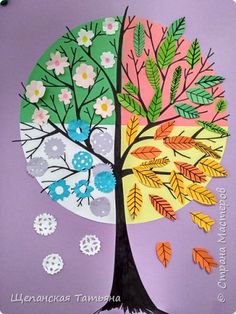 Zkus si namalovat na jednom stromě 4 roční období. Můžeš použít i barevný papír. Přeji příjemnou hru a zábavu. Mějte se moc a moc hezky, pozdravujte rodiče a děkuji za snahu a spolupráci. Přeji nám všem hlavně hodně zdraví. S pozdravem. B. Petrásková.HUDEBNÍ VÝCHOVAPovinný úkol k odevzdání: (zadání úkolu, rozsah, způsob zpracování,..)https://www.youtube.com/watch?v=pxZRaJFY3fE Zazpívej si , zatancuj si a vesel se……vždyť je léto a k němu patří radost z prázdnin. Mám Vás všechny moc ráda a už se na vás těším 26. 6. 2020 v 8.00 hodin při vydávání vysvědčení. Nezapomeň roušku a vyplněné Čestné prohlášení. S pozdravem. B. Petrásková.